Критерийлер:Әр тапсырмаға 0-2 ұпай беріледі.9-10 ұпай – «5»6-8 ұпай – «4»3-5 ұпай – «3»0-2 ұпай – «2»Жазылым іс-әрекеті дағдысын дамытуға болады:1.     Жазбаша жаттығулар (көбінесе әр тақырыпты бекіту мақсатында орындатылады);2.   Интербелсенді әдіс-тәсілдер (ПОПС,кубизм,автор орындығы т.б.)3.   Шағын  мәтіндер (әр сабақтың пысықтау кезеңінде жүзеге асырылады);4.   Жазбаша бақылау жұмыстары (тараудың, бөлімді қорытындылау мақсатында );5.   Диктанттың түрлері (сауаттылықты  пысықтау мақсатында);6.   Іс – қағаздарының үлгілері (сауаттылықты қорытындылау мақсатында);7.    Тезис құру (ойын жинақтау дағдысын дамыту мақсатында);8.    Ой толғау жазу (ойын жүйелі бере білу, дүниетанымын саралау мақсатында);9.    Эссе құрылымымен жұмыс (эссеге кіріспе);10.  Аргументтер беру,талдау, жинақтау, бекіту жұмыстары (эссеге дайындықты бекіту мақсатында жүргізілді);11. Эссе (ғылыми жоба жазуға; салмақты ойын дәлелді беріп,қоғамдық көзқарас білдіруге дайындау мақсатында  орындалды).Жазылымдағдысықарапайымстратегияларданбастауалады. Олар:-шимайжазу;-сызбалартүсіру;-сөздердіқұрастыру;-белгілеу;-көшіру;Чизбургер                                ЖауынқұртБұл парақтар арқылы мұғалім балаға әрі бағыт береді, әрі шабыт береді. Себебі, әрбір бөлігі жазба жұмысының кіріспесін, негізгі бөлімдерін, қорытындысын нұсқап тұрады.Ал, түрлі тақырыптағы жазба жұмысына төменде көрсетілген парақтарды пайдаланған жөн. Оны тақырыпқасайкөркемдеу – мұғаліменшісінде.“Автор орындығы” әдісі“Автор орындығы” әдісі.  Оқушының өзі жазған шығарма, эссесін оқытқанда тақта алдында тұрған отырғышқа  отырғызып оқытуға болады.  Бұл әдісті үй тапсырмасын сұрауда, өткен сабақты бекітуде тиімді. Бағалау критерийі:Сабақ:Тақырыбы: ҮйшікМектеп: Мұғалімнің аты-жөні:Жаутеева А.А.Мұғалімнің аты-жөні:Жаутеева А.А.Күні:Сынып: 4Қатысқандар саны: 10Қатыспағандар саны: 0Қатыспағандар саны: 0Мақсаты: Ж.Мұғалімнің көмегімен оқыған/ тыңдаған/аудиовизуалды материалдар бойынша шағын мəтін  жазуО. Мәтіндегі таныс сөздердің мағынасын түсіну.Т. Тыңдаған мәтіндегі  негізгі ойды анықтау Ж.Мұғалімнің көмегімен оқыған/ тыңдаған/аудиовизуалды материалдар бойынша шағын мəтін  жазуО. Мәтіндегі таныс сөздердің мағынасын түсіну.Т. Тыңдаған мәтіндегі  негізгі ойды анықтау Ж.Мұғалімнің көмегімен оқыған/ тыңдаған/аудиовизуалды материалдар бойынша шағын мəтін  жазуО. Мәтіндегі таныс сөздердің мағынасын түсіну.Т. Тыңдаған мәтіндегі  негізгі ойды анықтау Ж.Мұғалімнің көмегімен оқыған/ тыңдаған/аудиовизуалды материалдар бойынша шағын мəтін  жазуО. Мәтіндегі таныс сөздердің мағынасын түсіну.Т. Тыңдаған мәтіндегі  негізгі ойды анықтауСабақ мақсаттары:Барлық оқушылар орындай алады:Түртіп алу тәсілі арқылы сөздерді, сөз тіркестерін  жаза алады;Жаңа сөздер көмегімен сөйлемдер құрастыра алады;Оқушылардың басым бөлігі:Мәтіннің мазмұнын  түсінеді;Тақырыпқа сәйкес   сөйлем жазады;Кейбір оқушылар орындай алады:Жаңа сөздер көмегімен графикалық органайзер құрастыра отырып, мәтінді құрастыра алады.Барлық оқушылар орындай алады:Түртіп алу тәсілі арқылы сөздерді, сөз тіркестерін  жаза алады;Жаңа сөздер көмегімен сөйлемдер құрастыра алады;Оқушылардың басым бөлігі:Мәтіннің мазмұнын  түсінеді;Тақырыпқа сәйкес   сөйлем жазады;Кейбір оқушылар орындай алады:Жаңа сөздер көмегімен графикалық органайзер құрастыра отырып, мәтінді құрастыра алады.Барлық оқушылар орындай алады:Түртіп алу тәсілі арқылы сөздерді, сөз тіркестерін  жаза алады;Жаңа сөздер көмегімен сөйлемдер құрастыра алады;Оқушылардың басым бөлігі:Мәтіннің мазмұнын  түсінеді;Тақырыпқа сәйкес   сөйлем жазады;Кейбір оқушылар орындай алады:Жаңа сөздер көмегімен графикалық органайзер құрастыра отырып, мәтінді құрастыра алады.Барлық оқушылар орындай алады:Түртіп алу тәсілі арқылы сөздерді, сөз тіркестерін  жаза алады;Жаңа сөздер көмегімен сөйлемдер құрастыра алады;Оқушылардың басым бөлігі:Мәтіннің мазмұнын  түсінеді;Тақырыпқа сәйкес   сөйлем жазады;Кейбір оқушылар орындай алады:Жаңа сөздер көмегімен графикалық органайзер құрастыра отырып, мәтінді құрастыра алады.Алдыңғы оқу:Үй жануарларын сурет арқылы көрсете алады, атауларын айта алады, сөз тіркестерін құрастыра алады.Үй жануарларын сурет арқылы көрсете алады, атауларын айта алады, сөз тіркестерін құрастыра алады.Үй жануарларын сурет арқылы көрсете алады, атауларын айта алады, сөз тіркестерін құрастыра алады.Үй жануарларын сурет арқылы көрсете алады, атауларын айта алады, сөз тіркестерін құрастыра алады.Жоспар.Жоспар.Жоспар.Жоспар.Жоспар.Жоспарланған уақытЖоспарланған жаттығу түрлеріЖоспарланған жаттығу түрлеріЖоспарланған жаттығу түрлеріРесурстарБасы3 мин3 минҰйымдастыру кезеңі. Жағымды 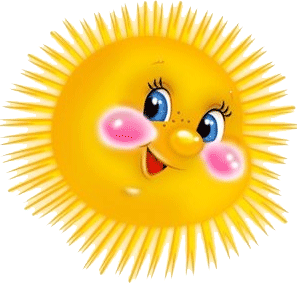 психологиялық жағдай жасау.Армысың, алтын күн!Армысың, көк аспан!Армысың, достарым!Сендерді көрсем қуанам!Топқа бөлу әдісі: Пазл арқылы.4 бөлікке бөлінген үй жануарларының суреттері  таратылады. Олар пазлды жинап, сол суреттің тақырыбын анықтайды. Тақырыптар бойынша топтарға бөлінеді.Ұйымдастыру кезеңі. Жағымды психологиялық жағдай жасау.Армысың, алтын күн!Армысың, көк аспан!Армысың, достарым!Сендерді көрсем қуанам!Топқа бөлу әдісі: Пазл арқылы.4 бөлікке бөлінген үй жануарларының суреттері  таратылады. Олар пазлды жинап, сол суреттің тақырыбын анықтайды. Тақырыптар бойынша топтарға бөлінеді.Ұйымдастыру кезеңі. Жағымды психологиялық жағдай жасау.Армысың, алтын күн!Армысың, көк аспан!Армысың, достарым!Сендерді көрсем қуанам!Топқа бөлу әдісі: Пазл арқылы.4 бөлікке бөлінген үй жануарларының суреттері  таратылады. Олар пазлды жинап, сол суреттің тақырыбын анықтайды. Тақырыптар бойынша топтарға бөлінеді.ауызша өлеңОртасы7-8 мин15 мин10 мин1 тапсырмаЖаңа сөздермен жұмыс  (жеке жұмыс)Жаңа сөздерді игеру үшін «Үйшік» ертегісін көреді. 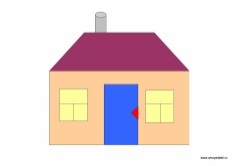 «Түртіп алу тәсілі» арқылы жаңа сөздерді, сөз тіркестерін жазып алады. Осы сөздермен сөйлем құрастырады.2 тапсырма (топтық жұмыс)«Хикая картасы» арқылы ертегіні құрастырадыТышкан:- Қандай әдемі үйшік! Бұл үйшікте кім тұрады?Қоян:-Қандай әдемі үйшік! Бұл үйшікте кім тұрады?Тышқан:Мен Тышқанмын. Ал сен кімсің?Қоян:Мен Қоянмын.Тышқан:Кел, бірге тұрайық!Түлкі:Қандай әдемі үйшік! Бұл үйшікте кім тұрады?Тышқан:Мен Тышқанмын!Қоян:Мен Қоянмын. Ал сен кімсің?Түлкі:Мен Түлкімін. Қоян:Кел, бірге тұрайық!Қасқыр:Қандай әдемі үйшік! Бұл үйшікте кім тұрады?Тышқан:Мен Тышқанмын!Қоян:Мен Қоянмын. Түлкі:Мен Түлкімін. Ал сен кімсің?Қасқыр:Мен Қасқырмын.Түлкі:Кел, бірге тұрайық!3 тапсырма: (жұптық жұмыс)Ертегі кейіпкерлерін сипаттап жазыңыз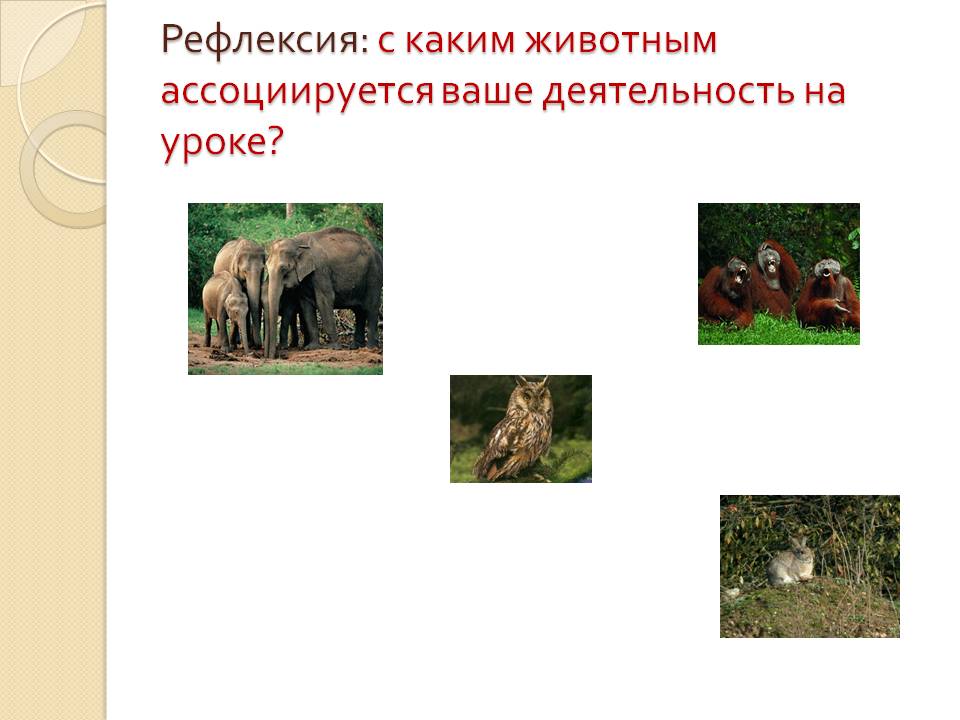 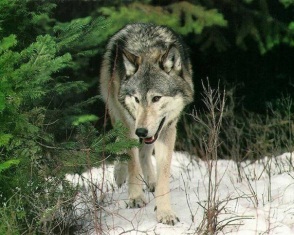 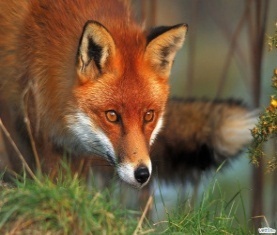 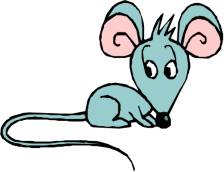 1 тапсырмаЖаңа сөздермен жұмыс  (жеке жұмыс)Жаңа сөздерді игеру үшін «Үйшік» ертегісін көреді. «Түртіп алу тәсілі» арқылы жаңа сөздерді, сөз тіркестерін жазып алады. Осы сөздермен сөйлем құрастырады.2 тапсырма (топтық жұмыс)«Хикая картасы» арқылы ертегіні құрастырадыТышкан:- Қандай әдемі үйшік! Бұл үйшікте кім тұрады?Қоян:-Қандай әдемі үйшік! Бұл үйшікте кім тұрады?Тышқан:Мен Тышқанмын. Ал сен кімсің?Қоян:Мен Қоянмын.Тышқан:Кел, бірге тұрайық!Түлкі:Қандай әдемі үйшік! Бұл үйшікте кім тұрады?Тышқан:Мен Тышқанмын!Қоян:Мен Қоянмын. Ал сен кімсің?Түлкі:Мен Түлкімін. Қоян:Кел, бірге тұрайық!Қасқыр:Қандай әдемі үйшік! Бұл үйшікте кім тұрады?Тышқан:Мен Тышқанмын!Қоян:Мен Қоянмын. Түлкі:Мен Түлкімін. Ал сен кімсің?Қасқыр:Мен Қасқырмын.Түлкі:Кел, бірге тұрайық!3 тапсырма: (жұптық жұмыс)Ертегі кейіпкерлерін сипаттап жазыңыз1 тапсырмаЖаңа сөздермен жұмыс  (жеке жұмыс)Жаңа сөздерді игеру үшін «Үйшік» ертегісін көреді. «Түртіп алу тәсілі» арқылы жаңа сөздерді, сөз тіркестерін жазып алады. Осы сөздермен сөйлем құрастырады.2 тапсырма (топтық жұмыс)«Хикая картасы» арқылы ертегіні құрастырадыТышкан:- Қандай әдемі үйшік! Бұл үйшікте кім тұрады?Қоян:-Қандай әдемі үйшік! Бұл үйшікте кім тұрады?Тышқан:Мен Тышқанмын. Ал сен кімсің?Қоян:Мен Қоянмын.Тышқан:Кел, бірге тұрайық!Түлкі:Қандай әдемі үйшік! Бұл үйшікте кім тұрады?Тышқан:Мен Тышқанмын!Қоян:Мен Қоянмын. Ал сен кімсің?Түлкі:Мен Түлкімін. Қоян:Кел, бірге тұрайық!Қасқыр:Қандай әдемі үйшік! Бұл үйшікте кім тұрады?Тышқан:Мен Тышқанмын!Қоян:Мен Қоянмын. Түлкі:Мен Түлкімін. Ал сен кімсің?Қасқыр:Мен Қасқырмын.Түлкі:Кел, бірге тұрайық!3 тапсырма: (жұптық жұмыс)Ертегі кейіпкерлерін сипаттап жазыңызСөздік жұмысПостер арқылыХикая картасыГрафикалық органайзерСуреттерСоңы5 минРефлексия  «Бағдаршам»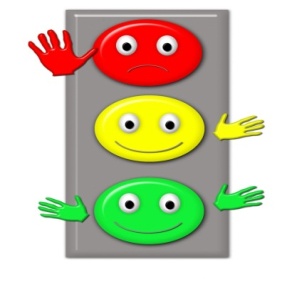 Бағалау парақшасы арқылы.Рефлексия  «Бағдаршам»Бағалау парақшасы арқылы.Рефлексия  «Бағдаршам»Бағалау парақшасы арқылы.КритерийДескрипторҰпайжазылымМәтіннен сөз тіркестерін ажырата алады.Сөздерді қатесіз жаза алады.Мәтін құрастыра алады.Таза, көркем жазады2242Критерий Дескриптор БаллАйтылымОйдың тиянақтыболуы2Жазылым Сөздердіңдұрыс, қатесізжазылуыТыныс белгілердіңдұрысқойылуы21«5» – 5 балл«4» – 3-4 балл«3» – 1-2 балл 